主題：保守神為你設立的家目標：認識並願意保守神為我設立的家。經文：太五27-32、弗五15-33主日信息綱要 前言：登山寶訓的重點是基督徒如何在地上作鹽作光，活出聖潔與公義，向世人見證在黑暗中仍有路可走，藉著主耶穌基督，得以回到父神的家中。一、基督徒的義要勝過「宗教徒的義」1. 不是靠守律法，而是用生命活出我們的信仰：宗教徒（文士、法利賽人）只是守律法與宗教活動，產生的問題就是驕傲與假冒為善（原意是「演戲」），外在行為是為了被肯定、稱讚而裝出的，內心未必真實如此，亦不為神所喜悅。這是因為生命沒有被改變，更無法產生作鹽作光的影響力，若其所處環境發生困難挑戰，罪的本性就會顯明出來。因此耶穌說，門徒的義若不勝過法利賽人的義，就不能進神的國。2. 不是憑外表，乃是出於裡面的動機：人不是犯了罪才成為罪人，而是因為本是罪人才會犯罪。神看重的不是外表，而是生命的改變，若生命的本質由罪改變為公義聖潔，則行為就會是對的、合乎神的心意。3. 重生是神改變我們生命唯一的方法：重生，不只是「born again」，更是「born above」，耶穌說人若不重生，就不能夠進入神的國。人若藉著水和聖靈（「水」代表悔改；「聖靈」，是指神藉著聖靈做在我們身上的）重生，生命就會改變，生活行為、思想意念都會走在神的心意當中。當神的生命藉著聖靈住到我們裡面，就不再是一個外有內無、假冒為善的宗教徒。二、「合乎神心意」的婚姻是家庭最好的見證1. 婚姻容易出問題的兩方面：神看人獨居不好，為人預備了婚姻關係，男女二人共同在其中享受並管理神所創造的美好，彼此間擁有共同目標、共同建立一個契合、相交、一體的關係。但因著罪性，原本正常的愛慕或欣賞，成為情慾，意圖將不屬於自己的東西占為己有，男女間的互動在婚姻以外有了不對的意念，就成了淫念，具體去做，有了不對的關係，就成了淫行。2. 人總是找理由來解釋婚姻上的錯誤：舊約時代，女子地位卑微，丈夫可任意遺棄，為保護弱勢地位的妻子，規定離婚要寫休書附具體理由；但在法利賽人與文士的解釋下卻變成男子任意離婚、放縱的藉口。人常常允許自己軟弱及放縱，然後找理由來合理化，每個人都有這樣不負責任的傾向，因此生命需要被聖靈改變並持續成熟。3. 婚姻在神的愛中是全然聖潔的：在神對家庭與婚姻的設計中，沒有淫念及淫行存在的餘地，男女及婚姻關係的混亂，都是人犯罪後的結果。三、聖靈充滿是我們在婚姻上得勝的力量 1. 接納彼此的不同：不要做愚昧人及糊塗人，應明白神的旨意，要天天、不斷被聖靈充滿，帶出以下四個生命表現：1. 彼此對說（speaking）。2. 讚美神（singing）。3. 感謝父神（thanksgiving）。4. 彼此順服（submitting），不僅在夫妻關係間，也在父母與子女、老闆與員工間。（參ESV版本） 2. 在基督裡真誠的相愛：在順服的關係中除了會有真誠的相愛，順服也必須要講究次序、分先後輕重，在彼此的不同中合一。丈夫保養顧惜（兼顧身心的需要）妻子，妻子尊重服從丈夫，彼此真誠相愛。3. 在婚姻的合一裡一同成長：在相愛中一同建造成長，丈夫用水（聖靈的工作）和道（神的話）帶領妻子兒女一同被聖靈充滿，為彼此禱告，讓神的應許發生，一同經歷神設立家庭的豐富、榮耀及美好。主日信息討論題目（30分鐘）經文尋寶：默想主日信息所提「謹慎行事、像智慧人、……」的意義。（5）問題一：請分享──若以10分為滿分，檢視自己生命中「基督徒」或「基督教徒」各占幾分？為什麼？如何活出「基督徒的義」？ （15）問題二：從主日信息及經文，請分享──被聖靈充滿的四個生命表現？如何幫助我們在婚姻上得勝？（10） 回應 （10分鐘）回應一：小小組分享──信息提醒自己在家庭生活中，有哪些方面需要調整的？彼此祝福禱告？回應二：小組長以敬畏神的心，帶領全組一起宣讀弗五15-33，祝福全組的家庭都能成為榮耀神的見證。金句背誦   弗五19-22、25、28◎本材料是根據區永亮牧師證道編寫。◎版權為台北靈糧堂裝備中心所有。一. 先知性禱告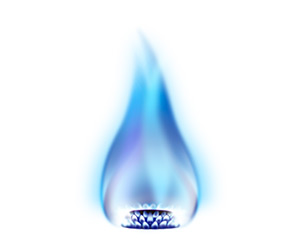 領受：看見一男、一女在拔河，拔河的繩子的中間點有一個記號，當記號越靠近自己，就覺得自己贏了，所以為了讓自己能贏，雙方必須要花很多力氣。禱告對象：為夫妻的關係感覺像在拔河，你經常為了讓對方接受你的意見、想法，要花上很大的力氣來溝通，甚至經常因此生氣、引起爭執的兄姊禱告。禱告：求神設立祂的寶座在你的家庭中，與你和你的配偶同在；神說：「贏的不一定贏、輸的不一定輸。」求主幫助你更深地默想「耶穌死在十字架上」的奧秘，看起來輸了，實際上卻是贏了！求主賜你智慧不再證明自己的意見、想法是最好的，也不再為了對方不接受而生氣，求主幫助你把「力氣」花在如何與配偶進入合神心意的合一中，使家庭因此蒙神賜福。二. 為小組1.	求主賜下聖靈裡的更新，加添我們禱告的心志和力量，讓弟兄姊妹不覺得疲乏困倦，每位肢體的身體、靈裡都能調整預備，進入禁食禱告，同時為感恩/聖誕的福音收割做預備。三. 為教會1.	今年第三波禁食禱告「關鍵72-齊為此地呼求」，從11/1～2020/1/11，求主幫助我們預備心一起參加，藉著禱告轉化國家。2.	為11/5全教會禱告會，11/9國家祭壇，11/12耶利哥禱告會（喬美倫老師主講「耶和華的籌算存到永遠」，並帶領為國家禱告）。在這最後關鍵時刻，我們要做關鍵的禱告，奉主的名聚集，宣告神在我們國家掌權。四. 為國家1.	為選舉禱告：(1)明年1/11大選將為國家重要的位份全面更新。求主揀選各政黨有合適的總統、副總統、立委候選人，讓配得的人進入選舉，將來進入合適的位份上。(2)求主保守各政黨不為選舉亂開支票，許多政見未經審慎評估，極可能債留子孫且無實質成效。求主興起管教遏阻選舉支票歪風，也保守我們國家不在錯誤的選舉支票中浪費資源、破壞環境、留下巨債。2.	美國聯邦參議院10/29表決通過「台北法案」（「台灣友邦國際保護暨強化倡議法案」，Taiwan Allies International Protection and Enhancement Initiative Act of 2019，簡稱TAIPEI Act），眾議院外委會10/30也通過眾院版的「台北法案」。如果此法之後順利在眾議院通過、由總統簽署，將結構性翻轉美國的對中政策以三個外交公報加上《台灣關係法》的基調，台灣的外交關係首度被納入美國國內法保障。求主使台灣再次光復，恢復中華民國的位份與當得的產業，保守中華民國的未來不淪為美中角力的籌算或犧牲，我們宣告耶和華要成為中華民國的神，神要帶領中華民國走進祂的命定。五. 為列國1.	為全球示威浪潮禱告：除了香港的反送中示威，印尼、西班牙的巴塞隆納、智利、玻利維亞、厄瓜多、黎巴嫩、伊拉克，都相繼示威，抗爭的導火線常是小事，卻成為壓垮駱駝的最後一根稻草，反映出全球對日益加劇的不平等、菁英階層貪腐與違背承諾深感挫折。求主賜我們屬天眼光，不單以民主運動視之，在示威浪潮之上，教會更要尋求神的心意，禱告破除背後黑暗權勢，讓神在列國的命定不被惡者搶奪，在末世也有福音大收割。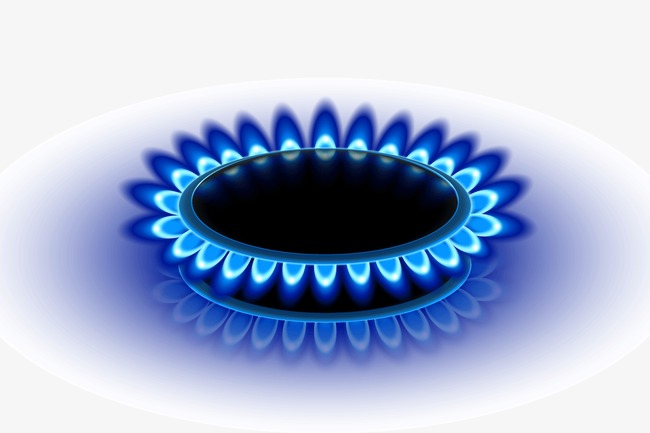 藍火代禱信小組禱告2019/11/3 - 2019/11/9